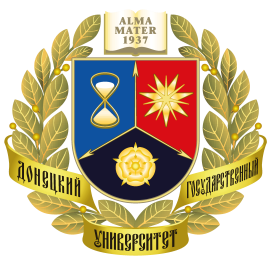 Федеральное государственное бюджетное образовательное учреждение высшего образования «Донецкий государственный университет» объявляет Республиканский конкурс научных проектов по управлению персоналом (далее – Конкурс)К участию в Конкурсе приглашаются студенты 2-4 курсов бакалавриата и 1-2 магистратуры образовательных организаций высшего образования Донецкой Народной Республики.Организатор конкурса – кафедра управления персоналом и экономики труда экономического факультета ФГБОУ ВО «Донецкий государственный университет».К участию допускаются работы в электронном варианте, которые выполнены самостоятельно одним автором или коллективом авторов, прошли предварительный отбор и рекомендованы к участию в Конкурсе образовательными организациями высшего образования. Организационный сбор за участие в конкурсе не предусмотрен.Конкурс состоится 29-30 ноября 2023 года.Для участия в конкурсе необходимо до 10 ноября 2023 г. направить файл с заявкой и конкурсными материалами (текстовый вариант научного проекта и сопроводительная презентация) по электронному адресу: nirs_upiet@mail.ru, с пометкой в теме письма «Республиканский конкурс научных проектов по УП» или принести в оргкомитет по адресу: г. Донецк, просп. Гурова, 14, главный корпус ДонНУ, ауд. 1209. Программа проведения конкурса:Контакты оргкомитета: nirs_upiet@mail.ru – электронный адрес почты организаторов Конкурса научных проектов;+7949-345-35-51 – Сердюк Оксана Юрьевна, зав. кафедрой управления персоналом и экономики труда;+7949-319-76-45 – Племешова Ксения Константиновна, доцент кафедры управления персоналом и экономики труда.ОргкомитетПриложение 1к Положению о Конкурсе научных проектов по управлению персоналомТребования к оформлению научных проектов, предоставляемых на конкурсДля участия в Конкурсе принимаются тексты работ на русском языке.Работа должна быть сброшюрованной, иметь титульный лист, в котором указаны наименование вуза, фамилия, инициалы автора (авторов) и научного руководителя, название проектной работы; содержание; введение; исследовательская часть; заключение; список использованных источников.Объём сброшюрованной  работы не должен превышать 25 страниц без учета приложений. Текст печатается шрифтом Times New Roman, межстрочный интервал 1.5, кегль 14, лист  формата А4;  поля – стандартные (левое 3 см, правое 1,5 см, нижнее и верхнее – 2 см); выравнивание по ширине, абзацный отступ 1,25 см.Основное содержание научного проекта должно включать следующие элементы:- обоснование значимости и своевременности исследования;- цель и задачи проекта;- методы достижения;- подробное описание проекта (идея, проблема, исполнители и участники проекта, благополучатели, механизмы и сроки реализации проекта, ожидаемые результаты и целесообразность реализации проекта);- описание ожидаемых результатов и выводов работы.Ссылка на источник в тексте дается в квадратных скобках. Рисунки и таблицы должны быть сгруппированы и расположены по тексту четко в пределах печатного поля книжной ориентации страниц. Вся текстовая информация на рисунках должна быть четкой и разборчивой и не иметь лишних деталей. Каждый рисунок должен иметь подпись, а таблица – заголовок (выравнивание по центру). Все рисунки и таблицы должны быть последовательно пронумерованы арабскими цифрами.  Формулы, их компоненты и все переменные в тексте и отдельно в строках набираются только с помощью редактора формул Microsoft Equation 3.0. Конкурсные работы принимаются в одном из следующих форматов: .DOC, .DOCX. Имя файла указывается в следующем формате «Фамилия автора_Наименование работы».Приложение 2к Положению о Конкурсе научных проектов по управлению персоналомТребования к оформлению сопроводительных презентаций к научному проектуПрезентация должна быть выполнена в программе MS Office PowerPoint. Название работы должно содержать фамилию участника и наименование работы: «Фамилия автора_Наименование работы». Язык презентации – русский.Объем презентации не должен превышать 25 слайдов.Наличие иллюстраций обязательно. Иллюстрации должны использоваться в сжатом для Интернета и экрана виде.Допускается использование в презентации звуковых файлов.Первый слайд презентации должен содержать информацию о Конкурсе, тему презентации, данные об авторе(ах), название образовательного учреждения автора(ов), сведения о научном руководителе.В презентации должны быть отражены:- актуальность и проблематизация разрабатываемого проекта (1-3 слайда);- характеристика объекта и предмета, используемые методы (1-2 слайда);- результаты проекта (4-6 слайдов);- оценка коммерциализации (1-3 слайда);- дополнительные сведения (по желанию).Приложение 3к Положению о Конкурсе научных проектов по управлению персоналомЗаявка на участие в конкурсе научных проектов по управлению персоналом3.1. Заявка на участие в Конкурсе заполняется машинописным текстом и предоставляется в формате .doc.3.2. Файл с заявкой и конкурсными материалами (текстовый вариант научного проекта и сопроводительная презентация) направляются на электронный адрес кафедры управления персоналом и экономики труда ФГБОУ ВО «ДонГУ» nirs_upiet@mail.ru с обязательным указанием темы письма «Конкурс научных проектов».Приложение 4к Положению о Конкурсе научных проектов по управлению персоналомОЦЕНОЧНАЯ ВЕДОМОСТЬнаучного проекта Член конкурсной комиссии          		 	___	подпись                                   ФИО  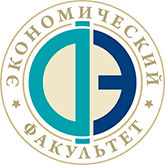 РЕСПУБЛИКАНСКИЙ КОНКУРС НАУЧНЫХ ПРОЕКТОВ ПО УПРАВЛЕНИЮ ПЕРСОНАЛОМДОНЕЦК – 202329 ноября 2023 г. (дистанционно)29 ноября 2023 г. (дистанционно)11.00 – 11.30Регистрация участников11.30 – 15.00Рассмотрение и оценивание конкурсных работ участников 15.00 – 16.00Подведение итогов конкурса30 ноября 2023 г. (дистанционно) 30 ноября 2023 г. (дистанционно) 13:00Оглашение результатов, объявление победителей  конкурса Ф.И.О. участника (полностью)Название ВУЗа, факультет, курсНазвание научного проектаДомашний адресКонтактный телефонАдрес электронной почтыСведения о научном руководителеСведения о научном руководителеФ.И.О. научного руководителя (полностью)Ученая степень, ученое званиеМесто работы, должностьАдрес электронной почты№Наименование критериевМаксим. баллПолученный балл1Актуальность темы научного проекта52Соответствие содержания проекта теме 53Степень раскрытия теоретических аспектов проблемы, избранной для исследования104Степень применения современных методов анализа55Наличие элементов научной новизны56Отсутствие теоретических ошибок, грамотность57Степень самостоятельности проведенного исследования и самостоятельность суждений58Обоснование значимости и своевременности исследования59Определение цели и задач проекта, методов достижения510Описание идеи проекта, проблемы, исполнителей и участников проекта, благополучателей, механизмов и сроков реализации проекта 1011Описание ожидаемых результатов и целесообразности реализации проекта1012Оригинальность стиля и методики изложения 513Наглядность представления материала514Наличие и качество иллюстративного материала (схем, рисунков, таблиц)1015Наличие достаточного перечня литературных источников, имеющих непосредственное отношение к теме исследования10ИтогоИтого100